Değerlendiren Adı Soyadıİmza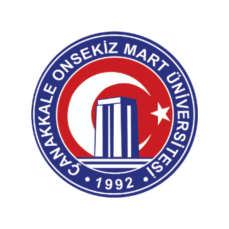 TEDARİKÇİ PERFORMANS DEĞERLENDİRME FORMUDoküman NoFR-0106TEDARİKÇİ PERFORMANS DEĞERLENDİRME FORMUİlk Yayın Tarihi4.04.2022TEDARİKÇİ PERFORMANS DEĞERLENDİRME FORMURevizyon Tarihi0 TEDARİKÇİ PERFORMANS DEĞERLENDİRME FORMURevizyon No0Değerlendirme Tarihi:Değerlendirme Tarihi:Değerlendirme Tarihi:Değerlendirme Tarihi:Değerlendirme Tarihi:Değerlendirme Tarihi:Değerlendirme Tarihi:Sıra NoTedarikçi AdıMal/Hizmet/ Yapım Kalitesi (40 Puan)Mal/Hizmet/ Yapım Fiyatı       (20 Puan)Tedarikçi Kalite Belgesi (20 Puan)Mal/Hizmet/ Yapım Termin Süresi          (20 Puan)Toplam Puan0KRİTERLERDEĞERLENDİRMEPUANKALİTEMuayene Kabul Formu (mal Alımları İçin) -40KALİTEHak ediş ve Hizmet İşleri Kabul Tutanağının imzalanması40KALİTE(Yapım ve Hizmet alımları için)40KALİTERet0FiyatUcuz30FiyatEmsaliyle aynı 20Teslim - Yapım SüresiZamanında Teslim30Teslim - Yapım SüresiTedarik süresinden %10'a kadar gecikme20Teslim - Yapım SüresiTedarik süresinden %30'a kadar gecikme10Teslim - Yapım SüresiTedarik süresinden %50'a kadar gecikme0Toplam PuanDeğerlendirme100-85Beklentileri tümüyle karşılıyor. 100-85Tedarikçi ile çalışmaya öncellik verilir.84-70Beklentiler büyük oranda karşılanıyor.84-70Tedarikçinin kendi geliştirebileceği alanlar mevcuttur.69-50Beklentiler aksak da olsa karşılanıyor.69-50Çalışılabilir ancak alternatifler araştırılabilir.49 ve altıBeklentiler karşılanamıyor.49 ve altıTedarikçi ile çalışmaya son verilmeli ve Onaylı Tedarikçi Listesinden çıkarılmalı.